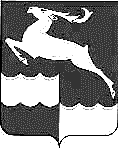 АДМИНИСТРАЦИЯ  ЯРКИНСКОГО СЕЛЬСОВЕТАКЕЖЕМСКОГО РАЙОНА  КРАСНОЯРСКОГО КРАЯП О С Т А Н О В Л Е Н И Е «12» ноября 2020 года                                     № 24                                                  с. ЯркиноОб утверждении муниципальной программы «Благоустройство территории» Яркинского сельского поселения на 2022-2023 гг.         В соответствии со статьей 179 Бюджетного кодекса Российской Федерации, Постановлением Администрации Яркинского сельсовета от 28.08.2013г № 14 «Об утверждении «О порядке принятия решений о разработке муниципальных целевых программ, их формирования и реализации», Постановлением Администрации Яркинского сельсовета от 09.11.2017г № 21 «Об утверждении перечня муниципальных программ Яркинского сельсовета» руководствуясь статьей 20 Устава Яркинского сельсовета  ПОСТАНОВЛЯЮ:1.Утвердить муниципальную программу «Благоустройство территории» Яркинского сельского поселения на 2021-2023 гг.2.Признать утратившим силу:             - Постановление Администрации Яркинского сельсовета от 12.11.2019г № 24 Об утверждении муниципальной программы «Благоустройство территории» Яркинского сельсовета на 2020-2022 гг.3. Опубликовать настоящее постановление газете «Яркинский вестник».4. Настоящее постановление вступает в силу со дня его официального опубликования.5.Контроль за исполнением настоящего постановления оставляю за собой.   Глава Яркинского сельсовета                                 И.Н.  РукосуеваПриложениек постановлениюадминистрации Яркинского сельсоветаот 12.11.2020 г. № 24ПАСПОРТмуниципальной программы «Благоустройство территории» Яркинского сельского поселения на 2021-2023 гг.1. Характеристика текущего состояния в Яркинском сельском поселении сферы деятельности, для решения задач которой разработанаМуниципальная  программа, с указанием основных показателейи формулировкой основных проблемМуниципальная программа «Благоустройство территории» Яркинского сельского поселения на 2021-2023 гг, разработана в соответствии с полномочиями, указанными в ст. 14 Федерального закона от 06.10.2003 № 131-ФЗ «Об общих принципах организации местного самоуправления Российской Федерации». Согласно данной статьи к вопросам местного значения, которые обязаны решать представительные и исполнительные органы власти относятся: -дорожная деятельность в отношении автомобильных дорог местного значения в границах населенных пунктов сельского поселения и обеспечение безопасности дорожного движения на них, включая создание и обеспечение функционирования парковок (парковочных мест), осуществление муниципального контроля за сохранностью автомобильных дорог местного значения в границах населенных пунктов сельского поселения, а также осуществление иных полномочий в области использования автомобильных дорог и осуществления дорожной деятельности в соответствии с законодательством Российской Федерации;-организация благоустройства территории поселения (включая освещение улиц, озеленение территории, установку указателей с наименованиями улиц и номерами домов, размещение и содержание малых архитектурных форм);-организация ритуальных услуг и содержание мест захоронения;2. Подпрограмма «Дорожное  хозяйство»    Одним из направлений деятельности Яркинского сельского поселения по финансированию дорожного хозяйства является максимальное удовлетворение потребности населения в дорогах с высокими   потребительскими  свойствами   при  минимальных  и ограниченных финансовых ресурсах.На территории Яркинского сельского поселения протяженность автомобильных дорог общего пользования местного значения составляет 4,2 км, из которых 4,2км - грунтовые. Из них по состоянию на 01.01.2020 года протяженность дорог общего пользования, не отвечающим нормативным требованиям, составляет 60%.Оценка  состояния автомобильных дорог местного значения никогда не проводилась.Комплексное содержание автомобильных дорог включает зимнее и летнее содержание дорожного полотна:1) отсыпка, грейдеровка дорог протяженностью 4,2 км;2)скашивание травы на обочине-3км(2раза за летний сезон);3)очистка дорог от снега в зимний период – 4,2км;На территории поселения расположены 4 улицы, соответственно и 4 дороги  местного значения. В настоящее время существует множество проблем дорожного хозяйства сельского поселения. Основной проблемой дорожного хозяйства Яркинского сельского поселения является высокая доля автомобильных дорог общего пользования, не соответствующих нормативным требованиям к транспортно-эксплуатационным показателям. В целом по поселению состояние улично-дорожной сети не обеспечивает безопасность дорожного движения. Отсыпка улично-дорожной сети требуются по улицам: Центральная,  Береговая, пер. Школьный. Так же ежегодно требуется грейдеровка улично-дорожной сети.3. Подпрограмма «Благоустройство»Согласно п.1ст.2 Федерального закона от 06.10.2003 №131-ФЗ «Об общих принципах организации местного самоуправления в Российской Федерации» под благоустройством  принято понимать комплекс мероприятий, направленных на обеспечение и повышение комфортности условий проживания граждан, поддержание и улучшение санитарного и эстетического состояния территории поселения.Решением Яркинского сельского Совета депутатов от 31.5.212г №10 утверждены «Правила благоустройства, озеленения и санитарного содержания территории Яркинского сельского поселения».1. Правила благоустройства, озеленения и санитарного содержания территории Яркинского сельского поселения (далее - Правила) приняты с целью повышения уровня благоустройства, озеленения, соблюдения чистоты и санитарного состояния, а также установления единого порядка содержания и уборки территории Яркинского сельского поселения (далее – территория поселения).2. Правила разработаны в соответствии с Федеральным законом "Об общих принципах организации местного самоуправления в Российской Федерации", иными законами и нормативными правовыми актами Российской Федерации,  Уставом Яркинского сельского поселения.3. Правила регулируют общественные отношения и устанавливают единые требования в сфере благоустройства, озеленения, содержания в чистоте и порядке территории в границах Яркинского сельского поселения, которые  обязательны для исполнения всеми гражданами, их общественными объединениями, должностными лицами, индивидуальными предпринимателями и юридическими лицами независимо от их организационно-правовой формы и формы собственности (далее – физические и юридические лица), находящимися и (или) осуществляющими свою деятельность на территории  Яркинского сельского поселения.Подпрограмма «Благоустройство» включает реализацию основных мероприятий:- содержание уличного освещения;- приобретение цветочной рассады и зеленых насаждений;- организация работ по оказанию услуг по перевозке (погрузке-разгрузке, транспортировке) в морг безродных, невостребованных и неопознанных тел умерших в бюро судебно-медицинской экспертизы или в патологоанатомические отделения медицинских учреждений (по мере необходимости);Работы по обеспечению уличного освещенияКомплексное содержание линий уличного освещения включает расходы по электроснабжению, техническому обслуживанию, текущему ремонту системы наружного освещения, расширение сети уличного освещения, реконструкция и модернизация сети уличного освещения, замена фонарей уличного освещения (переход на энергосберегающие технологии).Уличное освещение составляет 4,1 км.  В связи с увеличением тарифа на электроэнергию ежегодно увеличиваются расходы бюджета на оплату потребления электроэнергии уличного освещения. Для экономии бюджетных средств и снижения расхода электроэнергии проводился полный демонтаж светильников. Были установлены энергосберегающие светодиодные светильники локального включения.Работы по обеспечению озелененияКомплексное содержание объектов озеленения включает летнее содержание:  окос газонов, посадка деревьев, кустарников, цветов, уход за деревьями и кустарниками (в том числе санитарная, омолаживающая).Состояние зеленых насаждений за последние годы на территории поселения  достигла состояния естественного старения (посадки 60-х годов), что требует замены новыми насаждениями. Старовозрастность существующих зелёных насаждений создают угрозу жизни граждан. В связи с отсутствием специальной техники и недостаточным финансированием не ведется работа по их спиливанию.Работы по организации и содержанию мест захороненияНа территории Яркинского сельского поселения находится 1 кладбище, общей площадью 1 га.Комплекс инженерно-технических мероприятий по систематическому уходу за территорией кладбищ и обустройству территории в соответствии с Правилами содержания мест захоронения включает: содержание в чистоте и порядке территории кладбища, организация внутренних проездов на территорию кладбища, содержание могил невостребованных умерших, восстановление, ремонт и замену ограждения территории кладбища. Для обеспечения санитарно-гигиенического состояния кладбищ необходимо проводить  работу по сбору и вывозу мусора территории.В связи с отсутствием специальной техники и недостаточным финансированием не ведется работа по сносу аварийных деревьев на территории кладбища в недоступных местах.В рамках проводимых работ по обеспечению организации и содержанию мест захоронения предусмотрены затраты на оказание услуг по перевозке (погрузке-разгрузке, транспортировке) безродных, невостребованных и неопознанных тел умерших в бюро судебно-медицинской экспертизы или в патологоанатомических отделения медицинских учреждений.  Ежегодно   территорию  кладбища   была очищена от веток, мусора, старых венков силами жителей поселения, работников администрации. Утилизирован  весь мусор, как с территории кладбища, так и с прилегающейее части.          Требуется замена  изгороди ограды территории кладбища.4. Описание целей, задач и показателей (индикаторов) целей и задач, основных результатов Муниципальной программыЦелью Муниципальной программы является: улучшение технического состояния автомобильных дорог общего пользования местного значения, находящихся в границах населенных пунктов сельского поселения.  Создание условий для комфортного проживания граждан на территории Яркинского сельского поселения.Для достижения цели программы необходимо решение следующих задач:1.Содержание автомобильных дорог местного значения в границах населенного пункта Яркинского сельского поселения.   Решая данную задачу необходимо добиться  основных результатов: максимального улучшения состояния 4,2 км улично-дорожной сети общего пользования местного значения расположенных на территории поселения за счет проведения регулярных ямочных ремонтов (каменным материалом), грейдеровки улично-дорожной сети.  2.Осуществление благоустройства  на территории Яркинского сельского поселения.   Основным результатом в решении данной задачи является улучшение внешнего вида территории поселения,путем: озеленения,сокращения количества несанкционированных свалок на улицах поселения, скашивания придорожной травы, проведения субботников по поддержанию чистоты территории поселения.  5. Целевые показатели и индикаторы программы6. Сроки и этапы реализации Муниципальной программыРеализация муниципальной программы «Благоустройство территории» Яркинского сельского поселения на 2021-2023 гг. рассчитана на период с 2021 по 2023 годы без выделения на отдельные этапы реализации.7. Ресурсное обеспечение реализации Муниципальной программы Ресурсное обеспечение реализации Муниципальной программы с указанием всех источников финансирования определено в соответствии с бюджетными ассигнованиями, включенными в реестр расходных обязательств Яркинского сельского поселения и  обоснованием объема финансовых ресурсов.Объем бюджетных ассигнований и источники финансирования на реализацию Муниципальной программы с разбивкой по годам ее реализации представлены в таблице №1:.Таблица№1Ресурсное обеспечение реализации муниципальной программы «Благоустройство территории» Яркинского сельского поселения на 2021-2023 гг.Наименование муниципальной программыМуниципальная программа «Благоустройство территории» Яркинского сельского поселения на 2021-2023 гг.Наименование подпрограмм1. подпрограмма «Дорожное хозяйство»;2. подпрограмма «Благоустройство».Ответственный исполнитель (координатор) муниципальной программыадминистрация Яркинского сельсоветаИсполнители муниципальной программыадминистрация Яркинского сельсоветаЦели муниципальной программы 1. обеспечение качественного и высокоэффективного наружного освещения 2.Улучшение технического состояния автомобильных дорог общего пользования местного значения, находящихся в границах населенного пункта сельского поселения.3.Поддержание и улучшение санитарного и эстетического состояния территории поселения.4. Повышение уровня благоустройства территории МО Яркинский сельсовет для обеспечения благоприятных условий проживания населения.Задачи муниципальной программы Разработка мероприятий по приведению улиц и дворов в состояние, соответствующее современным требованиям и стандартам;разработка мероприятий по развитию благоустройства территории  МО Яркинский сельсовет;Целевые показатели и индикаторы программы - процент соответствия объектов внешнего благоустройства: озеленения, наружного освещения требованиям ГОСТов; - процент привлечения населения муниципального образования к работам по благоустройству; - процент привлечения предприятий и организаций поселения к работам по благоустройству;Срок реализации муниципальной программы 2021 – 2023 годыОбъемы и источники финансирования муниципальной программы в целом и                с разбивкой по годам ее реализации Общий объем финансирования муниципальной программы составляет 2175,84753 тыс. рублей, из них:632,210 тыс. рублей средства местного бюджета  в том числе по годам реализации:Ожидаемые конечные результаты реализации муниципальной программы1.Улучшение технического состояния автомобильных дорог общего пользования местного значения.2.Улучшение внешнего вида территории Яркинского сельского поселения 3. Создание благоприятных условий проживания жителей  МО Яркинский сельсовет.N п/пНаименование целевого показателя (индикатора)Единица измеренияЗначение целевого показателя (индикатора)      2020 годЗначение целевого показателя (индикатора) (на начало реализации Программы)1. соответствие объектов внешнего благоустройства ( озеленения, наружного освещения ) ГОСТу;%60%30%2. привлечение населения муниципального образования к работам по благоустройству;%20%5%3. привлечение предприятий и организаций поселения к работам по благоустройству;%5%2%5.уровень благоустроенности муниципального образования ( обеспеченность  сетями наружного освещения, зелёными насаждениями ).%60%30%Наименование муниципальной программы, подпрограммы, мероприятияИсточники финансированияОбъем финансовых ресурсов, тыс. руб.Объем финансовых ресурсов, тыс. руб.Объем финансовых ресурсов, тыс. руб.Наименование муниципальной программы, подпрограммы, мероприятияИсточники финансирования2021год2022год2023 год*123456 Муниципальная программа «Благоустройство территории» Яркинского сельского поселения на 2021-2023 гг.Всего 720,451725,17039730,22614 Муниципальная программа «Благоустройство территории» Яркинского сельского поселения на 2021-2023 гг.Местный бюджет209,370210,670212,170 Муниципальная программа «Благоустройство территории» Яркинского сельского поселения на 2021-2023 гг.Иные не запрещенные законодательством источники: Муниципальная программа «Благоустройство территории» Яркинского сельского поселения на 2021-2023 гг.Федеральный бюджет Муниципальная программа «Благоустройство территории» Яркинского сельского поселения на 2021-2023 гг.Краевой бюджет511,081514,50039518,05614 Муниципальная программа «Благоустройство территории» Яркинского сельского поселения на 2021-2023 гг.бюджет муниципального района1. Подпрограмма «Дорожное хозяйство» Всего 556,437561,15639566,212141. Подпрограмма «Дорожное хозяйство» Местный бюджет45,35646,65648,1561. Подпрограмма «Дорожное хозяйство» Иные не запрещенные законодательством источники:1. Подпрограмма «Дорожное хозяйство» Федеральный бюджет1. Подпрограмма «Дорожное хозяйство» Краевой бюджет511,081514,50039518,056141. Подпрограмма «Дорожное хозяйство» бюджет муниципального районаОтсыпка улично-дорожной сети.Всего 429,849429,849429,849Отсыпка улично-дорожной сети.Местный бюджет4,2564,2564,256Отсыпка улично-дорожной сети.Иные не запрещенные законодательством источники:Отсыпка улично-дорожной сети.Федеральный бюджетОтсыпка улично-дорожной сети.Краевой бюджет425,593425,593425,593Отсыпка улично-дорожной сети.бюджет муниципального районаОтсыпка улично-дорожной сети.Средства бюджетов государственных внебюджетных фондовОтсыпка улично-дорожной сети.Средства юридических и физических лиц1.2. Организация грейдерования улично-дорожной сети Всего 0001.2. Организация грейдерования улично-дорожной сети Местный бюджет0001.2. Организация грейдерования улично-дорожной сети Иные не запрещенные законодательством источники:1.2. Организация грейдерования улично-дорожной сети Федеральный бюджет1.2. Организация грейдерования улично-дорожной сети Краевой бюджет1.2. Организация грейдерования улично-дорожной сети бюджет муниципального района1.2. Организация грейдерования улично-дорожной сети Средства бюджетов государственных внебюджетных фондов1.2. Организация грейдерования улично-дорожной сети Средства юридических и физических лиц1.3.очистка улично-дорожной сети от снега, устройство водоотводных каеав вдоль дороги на территории Яркинского сельского поселения Всего 126,588131,30739136,363141.3.очистка улично-дорожной сети от снега, устройство водоотводных каеав вдоль дороги на территории Яркинского сельского поселения Местный бюджет41,10042,40043,9001.3.очистка улично-дорожной сети от снега, устройство водоотводных каеав вдоль дороги на территории Яркинского сельского поселения Иные не запрещенные законодательством источники:1.3.очистка улично-дорожной сети от снега, устройство водоотводных каеав вдоль дороги на территории Яркинского сельского поселения Федеральный бюджет1.3.очистка улично-дорожной сети от снега, устройство водоотводных каеав вдоль дороги на территории Яркинского сельского поселения Краевой  бюджет85,48888,9073992,463141.3.очистка улично-дорожной сети от снега, устройство водоотводных каеав вдоль дороги на территории Яркинского сельского поселения бюджет муниципального района1.3.очистка улично-дорожной сети от снега, устройство водоотводных каеав вдоль дороги на территории Яркинского сельского поселения Средства бюджетов государственных внебюджетных фондов1.3.очистка улично-дорожной сети от снега, устройство водоотводных каеав вдоль дороги на территории Яркинского сельского поселения Средства юридических и физических лиц1.4.оценка технического состояния автомобильных дорогВсего 0001.4.оценка технического состояния автомобильных дорогМестный бюджет0001.4.оценка технического состояния автомобильных дорогИные не запрещенные законодательством источники:1.4.оценка технического состояния автомобильных дорогФедеральный бюджет1.4.оценка технического состояния автомобильных дорогКраевой бюджет1.4.оценка технического состояния автомобильных дорогбюджет муниципального района1.4.оценка технического состояния автомобильных дорогСредства бюджетов государственных внебюджетных фондов1.4.оценка технического состояния автомобильных дорогСредства юридических и физических лиц2.Подпрограмма «Благоустройство» Всего 164,014164,014164,0142.Подпрограмма «Благоустройство» Местный бюджет164,014164,014164,0142.Подпрограмма «Благоустройство» Иные не запрещенные законодательством источники:2.Подпрограмма «Благоустройство» Федеральный бюджет2.Подпрограмма «Благоустройство» Областной бюджет2.Подпрограмма «Благоустройство» бюджет муниципального района2.Подпрограмма «Благоустройство» Средства бюджетов государственных внебюджетных фондов2.Подпрограмма «Благоустройство» Средства юридических и физических лиц2.1.Содержание уличного освещения. Всего 164,014164,014164,0142.1.Содержание уличного освещения. Местный бюджет164,014164,014164,0142.1.Содержание уличного освещения. Иные не запрещенные законодательством источники:2.1.Содержание уличного освещения. Федеральный бюджет2.1.Содержание уличного освещения. Краевой бюджет2.1.Содержание уличного освещения. бюджет муниципального района2.1.Содержание уличного освещения. Средства бюджетов государственных внебюджетных фондов2.1.Содержание уличного освещения. Средства юридических и физических лиц2.2.Работы по обеспечению озелененияВсего 2.2.Работы по обеспечению озелененияМестный бюджет2.2.Работы по обеспечению озелененияИные не запрещенные законодательством источники:2.2.Работы по обеспечению озелененияФедеральный бюджет2.2.Работы по обеспечению озелененияКраевой бюджет2.2.Работы по обеспечению озеленениябюджет муниципального района2.2.Работы по обеспечению озелененияСредства бюджетов государственных внебюджетных фондов2.2.Работы по обеспечению озелененияСредства юридических и физических лиц2.3. Работы по обеспечению организации и содержанию мест захоронения Всего 0002.3. Работы по обеспечению организации и содержанию мест захоронения Местный бюджет0002.3. Работы по обеспечению организации и содержанию мест захоронения Иные не запрещенные законодательством источники:2.3. Работы по обеспечению организации и содержанию мест захоронения Федеральный бюджет2.3. Работы по обеспечению организации и содержанию мест захоронения Краевой бюджет2.3. Работы по обеспечению организации и содержанию мест захоронения бюджет муниципального района2.3. Работы по обеспечению организации и содержанию мест захоронения Средства бюджетов государственных внебюджетных фондов2.3. Работы по обеспечению организации и содержанию мест захоронения Средства юридических и физических лиц2.3. Работы по обеспечению организации и содержанию мест захоронения бюджет муниципального района